Дидактическое пособие - «Сушилака для белья»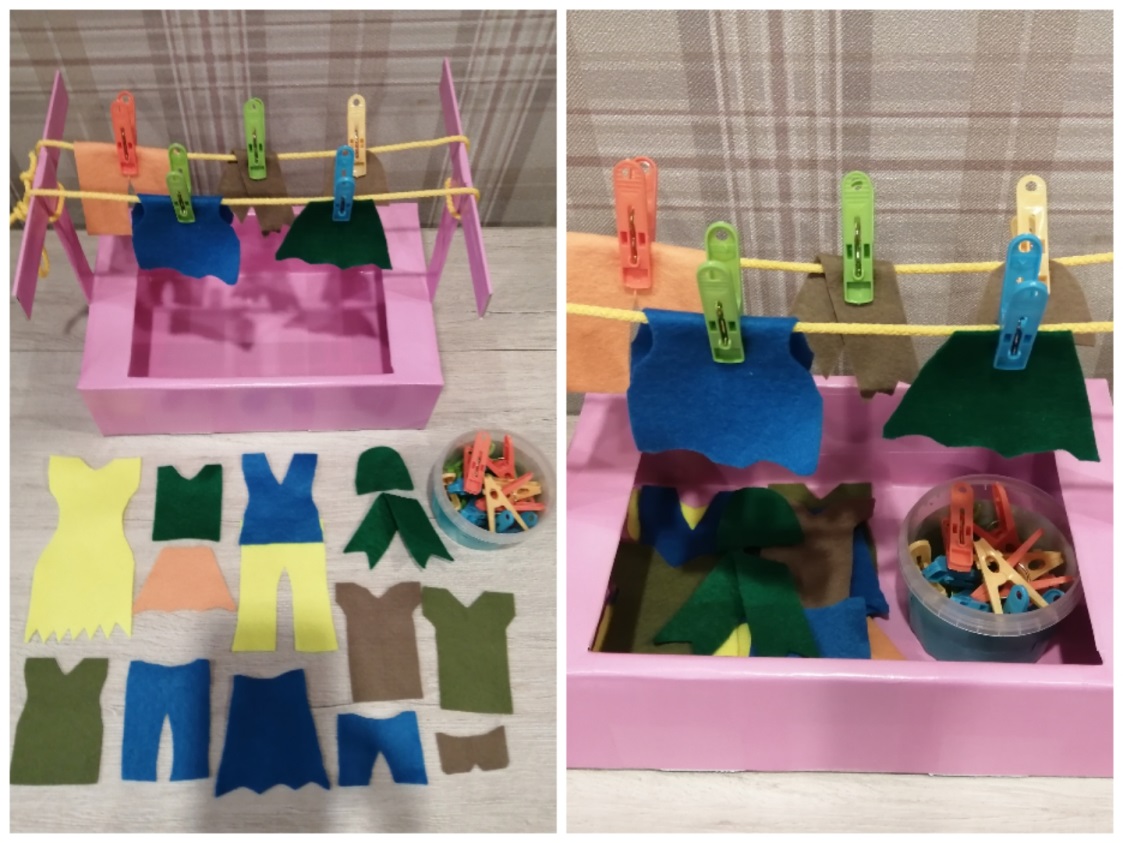 Наименование ДОУМАДОУ д/с № 70 «Солнечный город»Населенный пунктг. НовосибирскАвторВоспитатель, Чернобылец Наталья АлександровнаНазвание дидактического пособияДидактическая игра «Сушилка для белья»Интеграция образовательных областейРечевое, познавательное, социально-коммуникативное развитие.АктуальностьИ. П. Павлов «Руки дают человеку голову, затем поумневшая голова учит руки, а умелые руки снова способствуют развитию мозга». В условиях реализации ФГОС обучение детей происходит в игре, развивать речь и мелкую моторику необходимо с помощью различных игр и игровых упражнений.Описание Дидактическое пособие изготовлено из картонной коробки и линеек, обклеенных самоклеящейся бумагой. В сушилке для белья находится одежда, вырезанная из фетра и прищепки.Возрастная категория Дидактическое пособие предназначено для детей от 2 до 4 лет.Цель Формирование у детей раннего возраста сенсорных эталонов, мелкой моторики и речи на основе дидактической игры.Задачи Познакомить с предметами одежды, выделять цвет, форму, размер.Развивать мелкую моторику пальцев рук, обогащать словарный запас.Воспитывать внимание, усидчивость, самостоятельность и интерес к дидактической игре.Методические рекомендации Данное пособие может использоваться как на фронтальном занятии в процессе образовательной деятельности, так и на индивидуальных занятиях с воспитанниками.Используемая литератураЖукова, О. Развитие руки: просто, интересно, эффективно / О. Жукова // Дошкольное воспитание. – 2006. – № 11. – С. 14–1Хвостовцев, А. Ю. Развиваем мелкую моторику. Комплекс упражнений «Умные ручки»: методическое пособие / А. Ю. Хвостовцев. – Новосибирск : Сибирское университетское издательство, 2010. – 176 с. – Режим доступа: по подписке. – URL:http://biblioschool.ru/index.php?page=book&id=57592